Year 4 Home Learning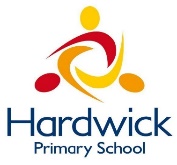 Week Commencing: 27th April 2020Year 4 teachers: Mrs Haslam, Mrs Tatla, Mrs Jogela, Miss AnnableYear 4 TAs: Miss Perry Mrs SmithMessage from staff: Hi Year 4, we hope that you are all well and keeping safe. Even though we are not teaching you, we are thinking about you and working very hard to provide fun activities for you to complete at home. We are also preparing lots of exciting projects for when we return to school. We hope you are taking some time out of the day to get fresh air and spend time with your family.Your Home Learning this Week:Every day (Monday to Friday), make sure you choose a *reading, *writing, *spelling/handwriting, *maths and *theme learning activity. There are also further activities to choose from should you wish to. Reading Home LearningWriting Home LearningSpelling/Handwriting Home LearningMaths Home LearningTheme Home LearningOther ActivitiesKey skills to continue practising weekly:Times tablesReadingUseful websites:History (History) Videos https://www.bbc.co.uk/teach/class-clips-video/story-of-britain-vikings-animation/zhrygwxhttps://www.bbc.co.uk/bitesize/topics/ztyr9j6/articles/zjcxwtyArt-How to sketch a facehttps://www.youtube.com/watch?v=uXlO6ocidiYScienceWhat is Sound? | The Dr. Binocs Show | Learn Videos For Kidshttps://www.youtube.com/watch?v=gdGyvGPZ1G0If you or your child has any further queries regarding their learning projects, please contact admin@hardwick.derby.sch.uk, clearly stating your child’s name and class teacher, and the staff will be in touch to support you and your child. Thank you and stay safe. Monica the MonitorRead the animal text on page 1.Choose 5 words and write a definition of these words.OrChoose 5 words and write a sentence about each one.Carmen and Colin the ConnectorsHow does this text make you feel?Does it remind you of any books you have read?Does it remind you anything personal to you.Stan the SummariserWrite a summary of the text on page 1 (3 sentences)ComprehensionRead the animal text and complete the questions on Page 2.Check your answers on page 3 with an adult.Reading for pleasureRead a book of your choice.Make a text map of the animal text.Learn the animal text using actions and present to a family member.Features of a Non Chronological ReportCan you find the features listed on this checklist in your text?. SentencesUse your spellings list for this week to write at least 5 sentences. AdjectivesComplete one of the adjective activities. You can complete this activity on paper or in your Home Learning Journal. Practise your spellings from this week’s list using the pyramid method.Handwriting PracticeBasic JoinRainbow write some of your spellings.Handwriting PracticeBasic Join Learn your spellings. Practise them with a family member.Times tablesComplete your Times Table Booklet.Times TablesHit the Buttonhttps://www.topmarks.co.uk/maths-games/hit-the-buttonSelect times tables and play the game. Try to improve your score.AdditionHave a go at the addition questions on your Easier Addition Worksheet.DoublesHit the Buttonhttps://www.topmarks.co.uk/maths-games/hit-the-buttonSelect doubles and play the game. Try to improve your score.Word ProblemsWrite 5 word problems to challenge a family member.Example below:Rehan eats 15 sweets. He eats another 12. How many sweets did he eat?Science-SoundComplete the KWL Grid.Watch the Science video (link below under useful websites).Go into your garden or outside your house and make a list of everything you can hear. 3 minutesPSHEDesign a poster to show support for Key Workers. French Design a rainbow and label the colours in French.REWhat is Ramadan and why is it important to Muslims?HistoryWho were the Viking? Where did they come from and how did they travel?Watch the video (link below under useful website) to find out more.Make notes.PEHave a go at one of Joe Wicks PE sessions on You Tube.Devise own workout for you and your family.Sketch a self portrait or a family member.Link to YouTube.How to sketch a face KS2DT-Design and make a sandwich for a family member and ask them to evaluate it. BBC Bitesize websiteClick on Year Group and follow activities.bbc.co.uk/bitesize/dailylesson